ՈՐՈՇՈՒՄ N 38-Ա14  ԱՊՐԻԼԻ 2023թ.ՀԱՅԱՍՏԱՆԻ ՀԱՆՐԱՊԵՏՈՒԹՅԱՆ ՍՅՈՒՆԻՔԻ ՄԱՐԶԻ ԿԱՊԱՆ ՀԱՄԱՅՆՔԻ ՍԵՓԱԿԱՆՈՒԹՅՈՒՆ ՀԱՆԴԻՍԱՑՈՂ ՀՈՂԱՄԱՍԻ ԿԱՌՈՒՑԱՊԱՏՄԱՆ ԻՐԱՎՈՒՆՔԻ ՏՐԱՄԱԴՐՄԱՆ ՊԱՅՄԱՆԱԳՐԵՐԻՑ ԾԱԳԱԾ ՊԱՐՏԱՎՈՐՈՒԹՅՈՒՆՆԵՐԸ ՆԵՐԵԼՈՒ ՄԱՍԻՆՂեկավարվելով «Տեղական ինքնակառավարման մասին Հայաստանի Հանրապետության օրենքի 18-րդ հոդվածի 1-ին մասի 42-րդ կետով,  հիմք ընդունելով  Հայաստանի Հանրապետության  քաղաքացիական օրենսգրքի 431-րդ հոդվածը և հաշվի առնելով Կապանի համայնքի ղեկավարի առաջարկությունը, Կապան համայնքի ավագանին  որոշում  է.1․ ՀՀ Սյունիքի մարզի Կապան համայնքի և Սասուն Պետրոսյանի միջև 2015 թվականի օգոստոսի 25-ին կնքված համայնքային սեփականություն հանդիսացող  հողամասի հասցեն՝ ք.Կապան, Հ․Ավետիսյան 12/11, մակերեսը՝ 0․002հա, կադաստրային ծածկագիրը՝ 09-001-0405-0058 կառուցապատման իրավունքի տրամադրման պայմանագրից Կապան համայնքի ղեկավարի 2023 թվականի մարտի 09-ի թիվ 534-Ա որոշմամբ լուծված ծագած և չկատարված պարտավորությունները ընդհանուր՝ 387161 /երեք հարյուր ութսունյոթ հազար մեկ հարյուր վաթսունմեկ/ ՀՀ դրամ, որից մայր գումար՝ 260333 /երկու հարյուր վաթսուն հազար երեք հարյուր երեսուներեք/ ՀՀ դրամ և  տույժ՝ 126828 /մեկ հարյուր քսանվեց հազար ութ հարյուր քսանութ/  ՀՀ դրամ  ներել և այն համարել դադարած։2․ Կապան քաղաքային համայնքի և Էդիկ Վոլոդիայի Սարգսյանի միջև 2013 թվականի օգոստոսի 29-ին կնքված համայնքային սեփականություն հանդիսացող  հողամասի հասցեն՝ Կապան համայնք, Բաղաբերդ թաղամաս 22/7, մակերեսը՝ 0․002հա, կադաստրային ծածկագիրը՝ 09-001-0067-0079 կառուցապատման իրավունքի տրամադրման պայմանագրից Կապան համայնքի ղեկավարի 2023 թվականի ապրիլի 06-ի թիվ 703-Ա որոշմամբ լուծված ծագած և չկատարված պարտավորությունները ընդհանուր՝ 13662 /տասներեք հազար վեց հարյուր վաթսուներկու/ ՀՀ դրամ, որից մայր գումար՝ 11693 /տասնմեկ հազար վեց հարյուր իննսուներեք/ ՀՀ դրամ և  տույժ՝ 1969 /մեկ հազար ինը հարյուր վաթսունինը/  ՀՀ դրամ  ներել և այն համարել դադարած։3. Համայնքի ղեկավարին՝ Հայաստանի Հանրապետության օրենսդրությամբ սահմանված կարգով և ժամկետներում ապահովել սույն որոշման կատարումը։  4․ Սույն որոշումն ուժի մեջ է մտնում պաշտոնական հրապարակման օրվան հաջորդող օրվանից։ Կողմ( 21 )`ԳԵՎՈՐԳ ՓԱՐՍՅԱՆ                   __________________ԳՈՌ ԹԱԴԵՎՈՍՅԱՆ                 __________________ՎԱՀԱՆ ՂԱԶԱՐՅԱՆ                  __________________ՅՈՒՐԻԿ ՀԱՐՈՒԹՅՈՒՆՅԱՆ     __________________ԱՆԺԵԼԱ ԱԼԵՔՍԱՆՅԱՆ           __________________ ԱՐՇԱԿ ՀԱՐՈՒԹՅՈՒՆՅԱՆ      __________________ԱԼԵՆ ՄԱՐՏԻՐՈՍՅԱՆ              __________________ՀԱՍՄԻԿ ՄԱՐՏԻՐՈՍՅԱՆ         __________________ԱՐՏՅՈՄ ՀԱՐՈՒԹՅՈՒՆՅԱՆ   __________________ՍՈՆԱ ՄԱՐՏԻՐՈՍՅԱՆ              __________________ ԱԼԵՔՍԱՆԴՐ ԳՐԻԳՈՐՅԱՆ     __________________ԱՐՏԱԿ ԽԱՉԱՏՐՅԱՆ                 __________________ԱՐՄԵՆ ՀՈՎՀԱՆՆԻՍՅԱՆ        __________________ՀԵՐՄԻՆԵ ՄԻՔԱՅԵԼՅԱՆ         __________________ԱՐԹՈՒՐ ԳԵՎՈՐԳՅԱՆ             __________________ԳԵՎՈՐԳ ԴԻՆՈՒՆՑ                  __________________ՆԱՐԵԿ ԴԱՎԹՅԱՆ                    __________________ՆԱՐԻՆԵ ԳՐԻԳՈՐՅԱՆ             __________________ԺԱՆՆԱ ՎԱՐԴԱՆՅԱՆ              __________________ԷՐԻԿ ԿՈՍՏԱՆԴՅԱՆ                 __________________ԱՐՄԻՆԵ ՄԱՆՈՒԿՅԱՆ             __________________Դեմ ( 0 )Ձեռնպահ ( 0 )                   ՀԱՄԱՅՆՔԻ ՂԵԿԱՎԱՐ   __________________     ԳԵՎՈՐԳ ՓԱՐՍՅԱՆ2023թ. ապրիլի 14ք. Կապան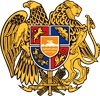 ՀԱՅԱՍՏԱՆԻ ՀԱՆՐԱՊԵՏՈՒԹՅՈՒՆ
ՍՅՈՒՆԻՔԻ ՄԱՐԶ
ԿԱՊԱՆ  ՀԱՄԱՅՆՔԻ  ԱՎԱԳԱՆԻ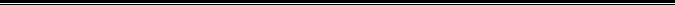 